作 者 推 荐格伦·迪克逊（Glen Dixon）作者简介：格伦·迪克逊（Glen Dixon）曾著有两部非虚构类文学作品：《文字宫殿的朝圣者：一趟徜徉于六千中地球语言的旅行》（Pilgrim in the Palace of Words: A Journey Through the 6,000 Languages of Earth）与《徜徉于世界的幻想：一趟地球音乐的旅行》（Tripping the World Fantastic: A Journey Through the Music of Our Planet）。后者曾入围W·O·米切尔奖。《出版者周刊》（Publishers Weekly）形容这部作品为“亲切、幽默、海纳百川，”令读者踏上“激动人心的冒险”。他的照片与视频曾刊登在Buzzfeed与Upworthy。他还有不少社交媒体账号，YouTube 频道的浏览量更是超过三万余次。他曾从事英语教学二十余年。如需更多信息请访问www.tripping-the-world.com 与 www.pilgrim-in-the-palace.com。中文书名：《朱丽叶的回答》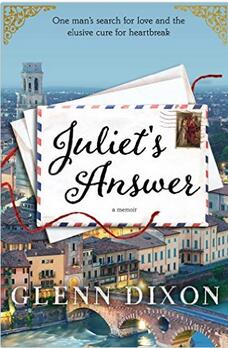 英文书名：JULIETS ANSWER: ONE MAN’S SEARCH FOR LOVE AND THE ELUSIVE CURE FOR HEARTBREAK作    者：Glen Dixon出 版 社：Simon and Schuster Canada代理公司：Westwood/ANA/Cindy页    数：288页出版时间：2017年3月代理地区：中国大陆、台湾审读资料：电子稿类    型：非小说版权已授：澳大利亚、加拿大、西班牙。本书繁体版权已授权台湾。内容简介：这是一个有关意大利与爱情、罗密欧与朱丽叶的真实故事，一个在朱丽叶传奇故事中独立于世的男人的故事。美食与文化，经典之作《罗密欧与朱丽叶》（Romeo and Juliet），这些都是不断吸引游客前往意大利维罗纳的主要因素。在维罗纳当地有个阳台，据说是当年罗密欧与朱丽叶见面的阳台——当然机敏的观察者一眼面能看出那显然是现代产物。阳台前竖着一尊雕像，还有一个大红色的信箱。每年，信箱里会收到大约一万封信件。来自世界各地的信在此邮寄给不幸的恋人朱丽叶。这些信件统一由一群女性写信答复。数十年来，这些女性被称为朱丽叶的秘书们。然而，经过两个夏天的努力，格伦·迪克逊终于成为回信人中唯一一位男性。 格伦曾在高中任教二十余年，算得上对莎士比亚相对了解的平民专家，然而他却厌倦了爱情，并迅速被“贡献希望与智慧”的执教压力击溃了。乔凡娜·塔玛西亚从父亲那里继承了庄严的职责，他开始指导格伦。在乔凡娜的指引下，格伦慢慢发现信件拥有改变他人生活的力量，他自己正是受益者之一。 经历过第一次尴尬的会面之后，再见面时已是一年后。此时的迪克逊正处在人生最痛苦的时期，经过长达二十年的感情生活，他的另一半残忍背叛了他。他与同样心烦意乱的朋友德西蕾一同回到维罗纳。这次，他们都得到了回信，并最终找到了他们一直寻觅的答案。书中，迪克逊的经历一直交织在教授《罗密欧与朱丽叶》（Romeo and Juliet）的过程中。他自己的生活与这个经典故事并行向前，直到他们再无法忽视彼此。他再次踏上寻找爱情的旅程，迫切渴望着理解。《朱丽叶的回答》（Juliet’s Answer）从独一无二的男性视角阐述了爱的两个方面——不求回报却又令人心满意足。这本书同时也道出理解你的人或许就在那个最不可能的地方。作者生动刻画了维罗纳这座城市与朱丽叶的秘书团，令读者如同与主人公格伦一起，坐上幻想的航班——飞往维罗纳，没错，但更重要的是非常充满爱的地方。这部作品给罗密欧与朱丽叶的悲剧提供了一记完美的解毒药。相信通过这本书，学生们也将第一次发现《罗密欧与朱丽叶》（Romeo and Juliet）这部永恒的爱与文学的结晶。媒体评价：“这部作品亲切地将读者与世界各地音乐制作者的灵魂联系到一起，绝对是一部爱的产物。”----《出版者周刊》（Publishers Weekly）星标书评对《徜徉于世界的幻想》（Tripping the World Fantastic）的评价“《文字宫殿的朝圣者》（Pilgrim in the Palace of Words）对任何一个渴望旅行、对世界不同文化感兴趣、对文字怀揣热爱的读者来说都是一次强烈的呼吁。这趟神奇的冒险无疑也将满足任何一位旅行者的口味，哪怕是那些最挑剔的空谈旅行家。”----《纪事报》（The Chronicle Herald）对《文字宫殿的朝圣者》（Pilgrim in the Palace of Words）的评价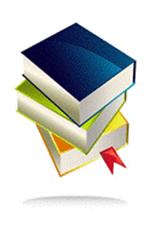 中文书名：《乐队往事》英文书名：BOOTLEG STARDUST作    者：Glenn Dixon出 版 社：Simon & Schuster代理公司：Westwood /ANA/Cindy Zhang页    数：365页出版时间：待定代理地区：中国大陆、台湾审读资料：电子稿类    型：小说内容简介：    《乐队往事》（Bootleg Stardust ）是一部商业小说，它传承自《戴西·琼斯及其他六人》（Daisy Jones and the Six）——虽然《戴西·琼斯》是从多个视角讲述的，而《乐队往事》却是第一人称讲述的。这是一个飞速进行，充满娱乐性的故事，能够吸引各种读者。    1974年的夏天，Ziggy Stardust和平克·弗洛伊德（Pink Floyd），Joni Mitchell和弗雷迪·默丘里（Freddie Mercury）的夏天，二十岁的列维·杰克森（Levi Jaxon）全无背景，但想要出名。    当他去艾比·罗德工作室（Abbey Road Studios）对“市区出口”乐队试镜时，意外地得到了一份工作。不过他自认为一个有天赋的吉他手和作曲家，列维并没能得到他期望的职位，相反，他在后台为皮特（Pete）表演——他是乐队的成员，但是因为他有太多失误以致于不能再继续进行现场表演。当皮特的嗜好导致他的死亡时，列维直接替补了他的位置。但是“市区出口”乐队的另一名成员弗兰基·诺瓦克（Frankie Novak）对这一变化的反应不太积极，他把列维当做自己在爱情和音乐方面的一个威胁，因为他们都在追求摄影师阿丽雅德妮（Ariadne）。    当他们一起踏上欧洲巡演的时候，列维认为他已经实现了自己的梦想，他终于克服了自己在寄养机构困难的童年经历。他没有意识到——因为他有诵读困难，虽然已经尽力隐藏——他签署了卖掉自己歌曲版权的权利。乐队的新专辑已经出了，唱片公司要求他们火起来，否则就要收回投资的钱。    《乐队往事》（Bootleg Stardust）是一个成长故事，也是一个关于华丽的喇叭裤和朗朗上口的节奏的故事。它抓住了乐队表演令人兴奋的时刻，以及艺术气质中带有的不安全感，既展现了音乐行业残酷的现实，也展现了对爱和满足的普遍渴望。谢谢您的阅读！请将回馈信息发至：张滢（Cindy Zhang）安德鲁﹒纳伯格联合国际有限公司北京代表处北京市海淀区中关村大街甲59号中国人民大学文化大厦1705室, 邮编：100872电话：010-82504506传真：010-82504200Email: Cindy@nurnberg.com.cn网址：www.nurnberg.com.cn微博：http://weibo.com/nurnberg豆瓣小站：http://site.douban.com/110577/微信订阅号：ANABJ2002